Findet zu zweit heraus, welche dieser drei «Informationen» wahr und welche frei erfunden sind!Aber Achtung: Auch in der bzw. den wahren Geschichten hat sich je ein kleiner Fehler eingeschlichen. Findet ihr diesen?1. Auf 29 Bergen an einem TagUnglaublich! Der Schweizer Leistungswanderer Ruedi Mühlenstein hat etwas geschafft, das vor ihm noch niemand auf der Welt geschafft hatte: 29 Berge in 24 Stunden zu erklimmen! Seine Strategie wirkt auf den ersten Blick sehr einfach, ist aber sehr raffiniert und erfordert eine gute mentale und materielle Vorbereitung. „Ich suchte mir ein Gebiet im Wallis aus, wo es viele Berge hat, die ich erklimmen kann“, so der Sportler. Dann bereitete er die Route vor und trainierte ein halbes Jahr auf diesen Tag. Er flog jeweils, wenn er einen Berg bezwungen hatte, mit seinem Gleitschirm zum Fusse des nächsten Berges und konnte so enorm Zeit gewinnen.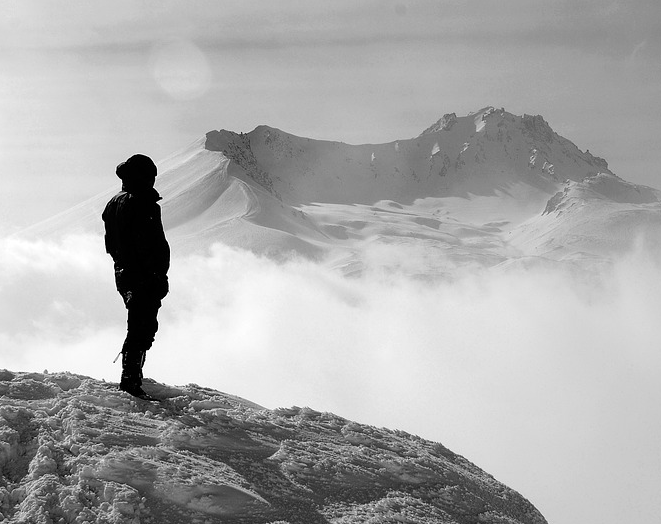 Mühlenstein zeigte sich zwar zufrieden mit seiner Leistung, meinte aber später in einem Interview: „Geplant waren eigentlich 30 Berge. Schade, habe ich dieses Ziel verpasst.“ Dennoch freute er sich über seinen neuen Weltrekord.2. Schwimmen mit dem weissen HaiImmer wieder hört man von dem gefürchteten Raubfisch der Weltmeere, dem weissen Hai. Haie sind eigentlich gar keine Fische, sondern – wie Delfine – Säugetiere. Der weisse Hai kann dem Menschen sehr gefährlich werden. Er kann mit einer Kraft von 1,8 Tonnen zubeissen und hat somit die höchste Bisskraft aller heute lebenden Tiere!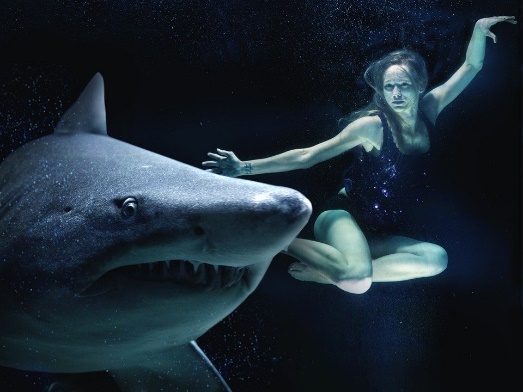 Doch das Mädchen Ocean Ramsey lässt sich nicht von diesen Fakten beirren. Im Internet wimmelt es nur so von Bildern und Videos von Ocean Ramsey, auf denen sie mit weissen Haien schwimmt.Aber das Mädchen hat noch mehr zu bieten: ein Leben für den Ozean machte aus ihr eine professionelle Freitaucherin, eine Tauchlehrerin, eine Meeresbiologin und ein Model.3. Frau wurde von Pelzmantel gebissenEine deutsche Zeitung berichtet, dass die wohlhabende amerikanische Multimillionärin Judith Fitzgerald unerwartet von ihrem eigenen Pelzmantel gebissen worden sei. 
Anscheinend war der Nerz (eine Art «Marder») noch nicht tot, als man deren Pelz zum Mantel verarbeitet hatte, 
sodass er die Frau im Nerzmantel attackieren konnte. 
Zeugen des Angriffs konnten Judith nicht zur Hilfe eilen, denn die Attacke dauerte nur wenige Sekunden. Von dem Mantel blieb nur das Innenfutter übrig. Der Nerz konnte flüchten.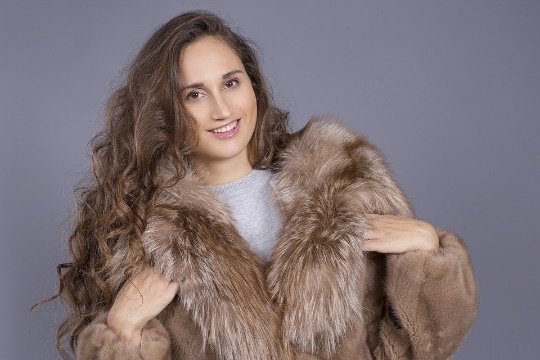 Welche der drei Informationen sind wahr? Füllt dazu die Tabelle aus!Beschreibt euer Vorgehen in einigen Sätzen!Wie seid ihr bei der Überprüfung der drei «Geschichten» vorgegangen? 	
Wie habt ihr im Internet recherchiert?ZusatzaufgabeSchreibt selbst eine kurze «Info-Geschichte» auf, die ihr entweder im Internet findet (wahr, aber unglaublich klingt) oder die ihr selbst erfindet. Lasst eure Mitschülerinnen und -schüler anschliessend herausfinden, ob sie wahr oder erfunden ist..Welche der drei Informationen sind wahr? Füllt dazu die Tabelle aus!Beschreibt euer Vorgehen in einigen Sätzen!Wie seid ihr bei der Überprüfung der drei «Geschichten» vorgegangen? Wie habt ihr im Internet recherchiert?Versch. Antworten möglichWas ist wahr, was gelogen?Medien und Informatik29 Berge an 
einem TagSchwimmen mit dem weissen HaiFrau wurde von Pelzmantel gebissenWahr oder falsch? wahr falsch wahr falsch wahr falschFalls wahr:Was hat euch von der Richtigkeit überzeugt?Falls gelogen: Was hat euch «stutzig» gemacht?Falls wahr: Welcher Fehler hat sich dennoch eingeschlichen?Gebt die Internetadresse an, aufgrund der ihr sicher seid, dass die Geschichte wahr bzw. falsch ist.Lügen im Web aufspürenHinweise für Lehrperson und Lösung29 Berge an einem TagSchwimmen 
mit dem weissen HaiPelzmantelWahr oder falsch? wahrx falschx wahrfalsch wahrx falschFalls wahr:Was hat euch von der Richtigkeit überzeugt?https://www.redbull.com/ch-de/die-frau-die-mit-weissen-haien-schwimmt-um-den-ozean-zu-retten https://de.wikipedia.org/wiki/Weißer_Hai Falls gelogen: Was hat euch «stutzig» gemacht?Berechnungen anstellen (29 Berge mal mind. 500 Höhenmeter: 14500 Hm) – wieviele Höhenmeter mag ein sehr guter Wanderer pro Stunde zurücklegen.Distanz zwischen den BergenZeit (max. 24h, mit künstlichem Licht)Gleitschirmrucksack ist zu schwer Zusammenpacken und EssenEs handelt sich um eine erfundene Nachricht der amerikanischen Satire-Zeitung "Weekly World News", leicht abgewandelt.Falls wahr: Welcher Fehler hat sich dennoch eingeschlichen?Haie sind eigentlich gar keine Fische, sondern – wie Delfine – Säugetiere.Haie sind FischeGebt die Webseite an, aufgrund der ihr sicher seid, dass die Geschichte wahr bzw. falsch ist.https://www.redbull.com/ch-de/die-frau-die-mit-weissen-haien-schwimmt-um-den-ozean-zu-rettenhttps://de.wikipedia.org/wiki/Weißer_Hai https://de.nachrichten.yahoo.com/richtig-oder-falsch--können-diese-geschichten-wahr-sein-.html